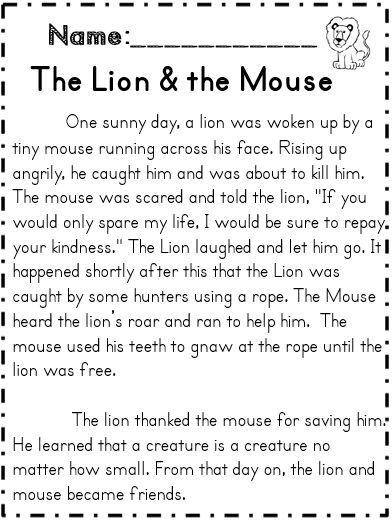 Exercise A Who helped the lion? Who caught the lion?What did the mouse gnaw until the lion was free?RopeCheeseHis faceDid the lion and mouse become friends?  Exercise BWhy did the lion learn that a creature is a creature?Exercise CYou are the lion. Other lions don’t understand you and the mouse are friends. How can you introduce your friend to other lions?Is it necessary to repay kindness? (why?/why not?)ANSWER SHEETExercise A Who helped the lion? A mouseWho caught the lion? HuntersWhat did the mouse gnaw until the lion was free?RopeCheeseHis faceDid the lion and mouse become friends?  (YES)Exercise BWhy did the lion learn that a creature is a creature?Before that, he used to kill the mouse easily.He ignored the little mouse, but eventually he was helped by the mouse when he was in danger. NameClass DateLesson TypePlan typeLengthKyla215 WD2020/12/23ReadingPPP25 minLessonLessonTopicA friend’s helpMain AimStudents practice their reading comprehension.Secondary AimStudents practice their speaking fluency.	Materials and References	Board, pens, music, worksheetsStudent ProfileStudent ProfileStudent ProfileStudent ProfileLevellower Intermediatelower Intermediatelower IntermediateAgeTeensNumber of Students5DetailStudents are all native Koreans. Everyone is motivated to learn English.Students are all native Koreans. Everyone is motivated to learn English.Students are all native Koreans. Everyone is motivated to learn English.Anticipated Difficulties and their Solutions:Check the pen before starting the class.Time management - Time may be delayed due to role play. Count the time and encourage the student to keep the time.	My Personal Aim	What I hope most to demonstrate in this lesson is the ability to present the target language using a situational presentationto be an involver type teacherStage Name: Lead-inPurpose of this stage: To relax both the teacher and students. To focus attention on the lesson. To lead in to the topic, activating background knowledge – this will help to contextualize the text. This is a BEFORE READINING stage.Stage Name: Lead-inPurpose of this stage: To relax both the teacher and students. To focus attention on the lesson. To lead in to the topic, activating background knowledge – this will help to contextualize the text. This is a BEFORE READINING stage.Stage Name: Lead-inPurpose of this stage: To relax both the teacher and students. To focus attention on the lesson. To lead in to the topic, activating background knowledge – this will help to contextualize the text. This is a BEFORE READINING stage.Materials: List all materials that will be needed in this stage.Materials: List all materials that will be needed in this stage.Materials: List all materials that will be needed in this stage.TimingInteractionProcedure30 sec1 min 30 secT-SS-S    T-SGreet. Instructions.Hello everyone~ Today we are going to study reading with a fun story!Talk to your partner about one of your friends and introduce. Let’s start! Brainstorm/talk to a partner.Feedback if appropriate.Point 1-2 students and ask “Can you introduce your friends for me?” Stage Name: PresentationPurpose of this stage: To pre-teach keywords if necessary, and answer a guiding questions (such as a predicting task, or a specific question). These steps provide extra help for students to comprehend the text. This is a BEFORE READINING stage.Stage Name: PresentationPurpose of this stage: To pre-teach keywords if necessary, and answer a guiding questions (such as a predicting task, or a specific question). These steps provide extra help for students to comprehend the text. This is a BEFORE READINING stage.Stage Name: PresentationPurpose of this stage: To pre-teach keywords if necessary, and answer a guiding questions (such as a predicting task, or a specific question). These steps provide extra help for students to comprehend the text. This is a BEFORE READINING stage.Materials: List all materials that will be needed in this stage.Materials: List all materials that will be needed in this stage.Materials: List all materials that will be needed in this stage.TimingInteractionProcedure2 min2 min1 min1 minT-ST-S    T-S    T-SPre-teach keywordsOk guys it is very interesting! Elicit – Now look at the board and guess what I draw.(draw some animals, fish, a bird, a man) how can we say all of these? –(creature) CCQ – Are they alive? (Yes)       Are they the plant? (No)       Is it only human? (No) Drill – listen and repeat 3 times with gesture.Board – write on the board (crea/ture)How many syllables? (2) where is the stress? (first) and it is a noun. Good job guys! Elicit – everyone please look at me! (demonstrate- acting borrow money from a student and repay with thanks.) What did I do? –(repay) CCQ – Did I receive something from her? (Yes)       Did I give back it? (Yes)Drill – listen and repeat 3 times with gesture.Board – write on the board (re/pay)How many syllables? (2) where is the stress? (first) and it is a verb.  Guiding QuestionHave you ever helped other people? or been helped by others? Talk to your partner. Feedback. Nominate a few students to share their ideas. (Optional.)Stage Name: Practice – Literal Comprehension Purpose of this stage: is to get students to practice reading for literal detail. They will also practice fast reading (skimming and scanning). This is a WHILE READINING stage.Stage Name: Practice – Literal Comprehension Purpose of this stage: is to get students to practice reading for literal detail. They will also practice fast reading (skimming and scanning). This is a WHILE READINING stage.Stage Name: Practice – Literal Comprehension Purpose of this stage: is to get students to practice reading for literal detail. They will also practice fast reading (skimming and scanning). This is a WHILE READINING stage.Materials: List all materials that will be needed in this stage.Materials: List all materials that will be needed in this stage.Materials: List all materials that will be needed in this stage.TimingInteractionProcedure30 sec1 min30 sec10 sec1 min1 minT-SS    T-SS-S    T-SNow we have an exercise!Read this story and after reading it, answer the question for only exercise A individually! I,C,Q Do you have to solve only exercise A? (yes)Do you work together? (No)Students read the whole text for the 1st time, and write answers on exercise AOK time’s up! Compare your answer with your partner.Students compare their answer. Monitor from a distanceFeedback to check accuracy.Let’s check the answer! what did you get answer for number 1?and number 2?and number 3 and the last question? (right answer- good job! / wrong answer-it is good, but any other ideas?)Stage Name: Practice – Interpretive ComprehensionPurpose of this stage: is to get students to get students to practice interpreting a text correctly This will require more detailed, careful reading, and thinking time to arrive at the correct answer. This is a WHILE READINING stage.Stage Name: Practice – Interpretive ComprehensionPurpose of this stage: is to get students to get students to practice interpreting a text correctly This will require more detailed, careful reading, and thinking time to arrive at the correct answer. This is a WHILE READINING stage.Stage Name: Practice – Interpretive ComprehensionPurpose of this stage: is to get students to get students to practice interpreting a text correctly This will require more detailed, careful reading, and thinking time to arrive at the correct answer. This is a WHILE READINING stage.Materials: List all materials that will be needed in this stage.Materials: List all materials that will be needed in this stage.Materials: List all materials that will be needed in this stage.TimingInteractionProcedure30 sec 10 sec2 min1 min2 minTT-SSS-ST-SInstructions. Set the purpose for reading.This time, we are going to read the story again but very carefully!After that, answer the question for exercise B! I.C.Q- what should we solve? A or B? (B)Hand out worksheets.Students read for the 2nd time. Students write their answers down.Pair check. Monitor.Feedback to check accuracy. Ok, let’s share the answer.Stage Name: Production - Applied ComprehensionPurpose of this stage: is for students to practice their speaking fluency and is related to the lesson topic. This is an AFTER READINING stage.Stage Name: Production - Applied ComprehensionPurpose of this stage: is for students to practice their speaking fluency and is related to the lesson topic. This is an AFTER READINING stage.Stage Name: Production - Applied ComprehensionPurpose of this stage: is for students to practice their speaking fluency and is related to the lesson topic. This is an AFTER READINING stage.Materials: List all materials that will be needed in this stage.Materials: List all materials that will be needed in this stage.Materials: List all materials that will be needed in this stage.TimingInteractionProcedure 10 sec5 min1 minTS-ST-SInstructions. Turn over the paper and there are two questions. talk to your partner about it. Students discuss. Monitor (music)FeedbackWho wants to share the idea?Stage Name: Wrap-upPurpose of this stage: is to end the lesson on a positive note so that students feel they have achieved progress. This is an AFTER READINING stage.Stage Name: Wrap-upPurpose of this stage: is to end the lesson on a positive note so that students feel they have achieved progress. This is an AFTER READINING stage.Stage Name: Wrap-upPurpose of this stage: is to end the lesson on a positive note so that students feel they have achieved progress. This is an AFTER READINING stage.Materials: List all materials that will be needed in this stage.Materials: List all materials that will be needed in this stage.Materials: List all materials that will be needed in this stage.TimingInteractionProcedure1 minTLesson feedback. Tell the class what they did well, and what needs to improve.Good job guys. Did you enjoy discussing?Offer delayed corrections to the previous stage.(if there is no problem, set homework)Set homework.Today we have no homework. Tomorrow is Christmas! Have a lovely weekend see you next week.		Pros		Pros		Pros	Cons		Cons		Cons		Change		Change		Change		Overall Comments		Overall Comments		Overall Comments		Grade		Grade		Grade	Above Standard 85%-100%Standard 70%-84%Below Standard 69%-0%InstructorStudent SignatureDateTaute, David